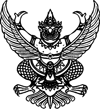 ประกาศองค์การบริหารส่วนตำบลเกษมทรัพย์เรื่อง  มาตรการในการส่งเสริมความโปร่งใสในการจัดซื้อจัดจ้าง.....................................................เพื่อให้การบริหารการจัดซื้อจัดจ้างขององค์การบริหารส่วนตำบลเกษมทรัพย์เป็นไปตามหลักธรรมภิบาลมีความโปร่งใส องค์การบริหารส่วนตำบลเกษมทรัพย์จึงได้กำหนดมาตรการส่งเสริมความโปร่งใสในการจัดซื้อจัดจ้าง ดังนี้ 		1. ให้เจ้าหน้าที่ขององค์การบริหารส่วนตำบลเกษมทรัพย์ ซึ่งปฏิบัติหน้าที่เกี่ยวกับการจัดซื้อจัดจ้างดำเนินการเผยแพร่การจัดซื้อจัดจ้างให้เป็นไปตามพระราชบัญญัติจัดซื้อจัดจ้างและการบริหารพัสดุภาครัฐ พ.ศ.2560 และระเบียบกระทรวงการคลังว่าด้วยการจัดซื้อจัดจ้างและบริหารพัสดุภาครัฐ พ.ศ. 2560 		2. ให้เจ้าหน้าที่ขององค์การบริหารส่วนตำบลเกษมทรัพย์ ซึ่งบัญญัติหน้าที่เกี่ยวกับการจัดซื้อจัดจ้างดำเนินการบันทึกรายละเอียดวิธีการและขั้นตอนการจัดซื้อจัดจ้างภาครัฐในระบบเครือข่ายสารสนเทศของกรมบัญชีกลางผ่านทางระบบจัดซื้อจัดจ้างภาครัฐด้วยอิเล็กทรอนิกส์ (Electronic Government Procurement e-GP) ตามวิธีการที่กรมบัญชีกลางกำหนดแต่ละขั้นตอน ดังนี้			1) จัดทำแผนการจัดซื้อจัดจ้าง			2) ทำรายงานขอซื้อหรือขอจ้าง			3) ดำเนินการจัดหา			4) ขออนุมัติสั่งซื้อหรือจ้าง			5) การทำสัญญา			6) การบริหารสัญญา		 3. ห้ามมิให้เจ้าหน้าที่องค์การบริหารส่วนตำบลเกษมทรัพย์ซึ่งปฏิบัติหน้าที่เกี่ยวกับการจัดซื้อจัดจ้างเข้าไปมีส่วนได้ส่วนเสียกับผู้ยื่นของเสนอหรือคู่สัญญาขององค์การบริหารส่วนตำบล		4. ห้ามมิให้เจ้าหน้าที่องค์การบริหารส่วนตำบลเกษมทรัพย์ซึ่งปฏิบัติหน้าที่เกี่ยวกับการจัดซื้อจัดจ้างยอมให้ผู้อื่นอาศัยอำนาจหน้าที่ของตนหาประโยชน์จากการจัดซื้อจัดจ้างกับองค์การบริหารส่วนตำบลเกษมทรัพย์		5. ให้หัวหน้าหน่วยงานกำกับดูแลการปฏิบัติหน้าที่ของเจ้าหน้าที่ผู้ใต้บังคับบัญชาซึ่งปฏิบัติหน้าที่เกี่ยวกับการจัดซื้อจัดจ้างให้เป็นไปด้วยความเรียนร้อยจึงประกาศให้ทราบโดยทั่วกัน 		จึงประกาศให้ทราบโดยทั่วกัน                                     ประกาศ  ณ  วันที่  19 มีนาคม พ.ศ. ๒๕๖4  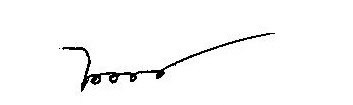 (นางสาวน้อย สดสระน้อย)นายกองค์การบริหารส่วนตำบลเกษมทรัพย์